Администрация городского округа муниципального образования «город Саянск»ПОСТАНОВЛЕНИЕОт 27.11.2023  № 110-37-1427-23                  г. СаянскОб утверждении схем прилегающих территорий В соответствии с пунктом 37 статьи 1 Градостроительного кодекса Российской Федерации, с Федеральным законом от 06.10.2003 № 131-ФЗ «Об общих принципах организации местного самоуправления в Российской Федерации», Законом Иркутской области от 12.12.2018 № 119-ОЗ «О порядке определения органами местного самоуправления муниципальных образований Иркутской области границ прилегающих территорий»,  Правилами благоустройства территории муниципального образования «город Саянск», утвержденными решением Думы городского округа муниципального образования «город Саянск» от 25.04.2019 №71-67-19-12 (в редакции от 26.10.2023 №81-67-23-49), руководствуясь статьей 4 Устава муниципального образования «город Саянск», администрация городского округа муниципального образования «город Саянск»ПОСТАНОВЛЯЕТ: Утвердить схему границ прилегающей территории к земельному участку с кадастровым номером 38:28:010402:3167 (Вид разрешенного использования земельного участка - общественное питание - КОД 4.6), расположенному по адресу: Российская Федерация, Иркутская область, муниципальное образование «город Саянск», г. Саянск, микрорайон Центральный, 15В, согласно приложению №1 к настоящему постановлению.Утвердить схему границ прилегающей территории к земельному участку с кадастровым номером 38:28:010414:83 (Вид разрешенного использования земельного участка - для торгово-коммерческих целей), расположенному по адресу: Иркутская область, г. Саянск, микрорайон Олимпийский, № 28, согласно приложению №2 к настоящему постановлению.Утвердить схему границ прилегающей территории к земельному участку с кадастровым номером 38:28:010407:4 (Вид разрешенного использования земельного участка - Для строительства универсального магазина), расположенному по адресу: Российская Федерация, Иркутская область, городской округ город Саянск, город Саянск, микрорайон Ленинградский, № 22, согласно приложению №3 к настоящему постановлению.Утвердить схему границ прилегающей территории к гаражному кооперативу «Лесной» (Вид разрешенного использования земельного участка - для хранения автотранспорта), расположенному по адресу: Российская Федерация, Иркутская область, г. Саянск, автодорога Западная, 4а, согласно приложению №4 к настоящему постановлению.Опубликовать настоящее постановление на официальном интернет-портале правовой информации городского округа муниципального образования «город Саянск» (http://sayansk-pravo.ru), в газете «Саянские зори» и разместить на официальном сайте администрации городского округа муниципального образования «город Саянск» в информационно-телекоммуникационной сети «Интернет».Настоящее постановление вступает в силу после дня его официального опубликования.Мэр городского округа муниципального образования«город Саянск»				                                  	О.В. БоровскийИсп. А.С. Панкина Тел. 8(39553)5-24-21Приложение №1 кпостановлению администрациигородского округа муниципального образования «город Саянск»от 27.11.2023  № 110-37-1427-23СХЕМА ПРИЛЕГАЮЩЕЙ ТЕРРИТОРИИ1. Местоположение прилегающей территории (адресные ориентиры): Иркутская область, г. Саянск, микрорайон Центральный, 15В2. Кадастровый номер объекта, по отношению к которому устанавливаетсяприлегающая территория: 38:28:010402:31673. Площадь прилегающей территории: земельный участок = 906 кв.м;4. Вид разрешенного использования земельного участка, по отношению к которому устанавливается прилегающая территория: общественное питание - КОД 4.6Графическая частьграниц прилегающей территории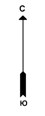 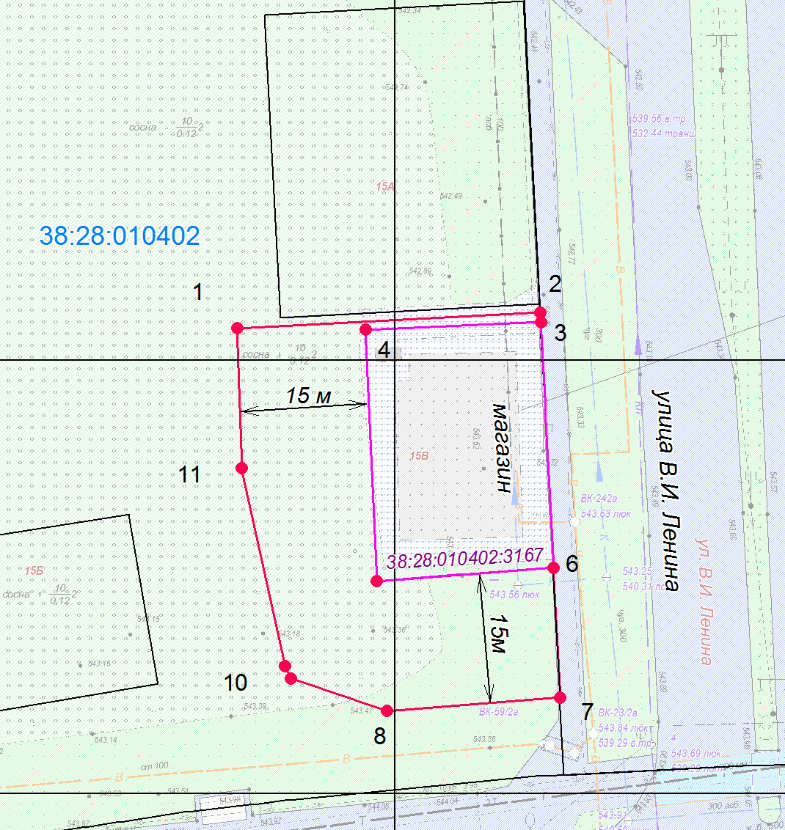 Масштаб 1: 1000Условные обозначения:Приложение №2 кпостановлению администрациигородского округа муниципального образования «город Саянск»от 27.11.2023  № 110-37-1427-23СХЕМА ПРИЛЕГАЮЩЕЙ ТЕРРИТОРИИ1. Местоположение прилегающей территории (адресные ориентиры): Иркутская область, г. Саянск, микрорайон Олимпийский, 282. Кадастровый номер объекта, по отношению к которому устанавливаетсяприлегающая территория: 38:28:010414:833. Площадь прилегающей территории: земельный участок = 406 кв.м;4. Вид разрешенного использования земельного участка, по отношению к которому устанавливается прилегающая территория: для торгово-коммерческих целейГрафическая частьграниц прилегающей территории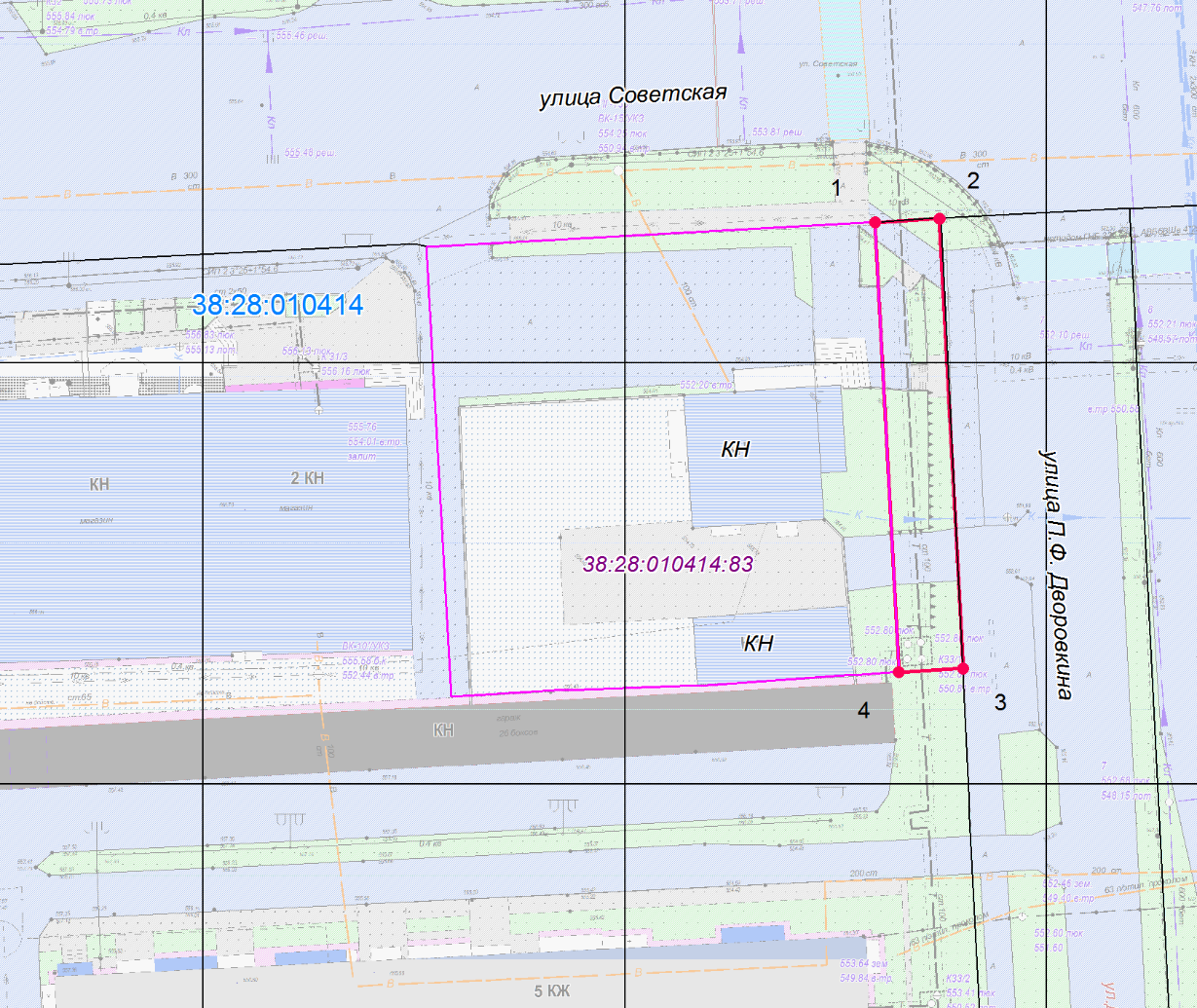 Масштаб 1: 1000Условные обозначения:Приложение №3 кпостановлению администрациигородского округа муниципального образования «город Саянск»от 27.11.2023  № 110-37-1427-23СХЕМА ПРИЛЕГАЮЩЕЙ ТЕРРИТОРИИ1. Местоположение прилегающей территории (адресные ориентиры): Иркутская область, г. Саянск, микрорайон Ленинградский, 222. Кадастровый номер объекта, по отношению к которому устанавливаетсяприлегающая территория: 38:28:010407:43. Площадь прилегающей территории: земельный участок = 2329 кв.м;4. Вид разрешенного использования земельного участка, по отношению к которому устанавливается прилегающая территория: для строительства универсального магазинаГрафическая частьграниц прилегающей территории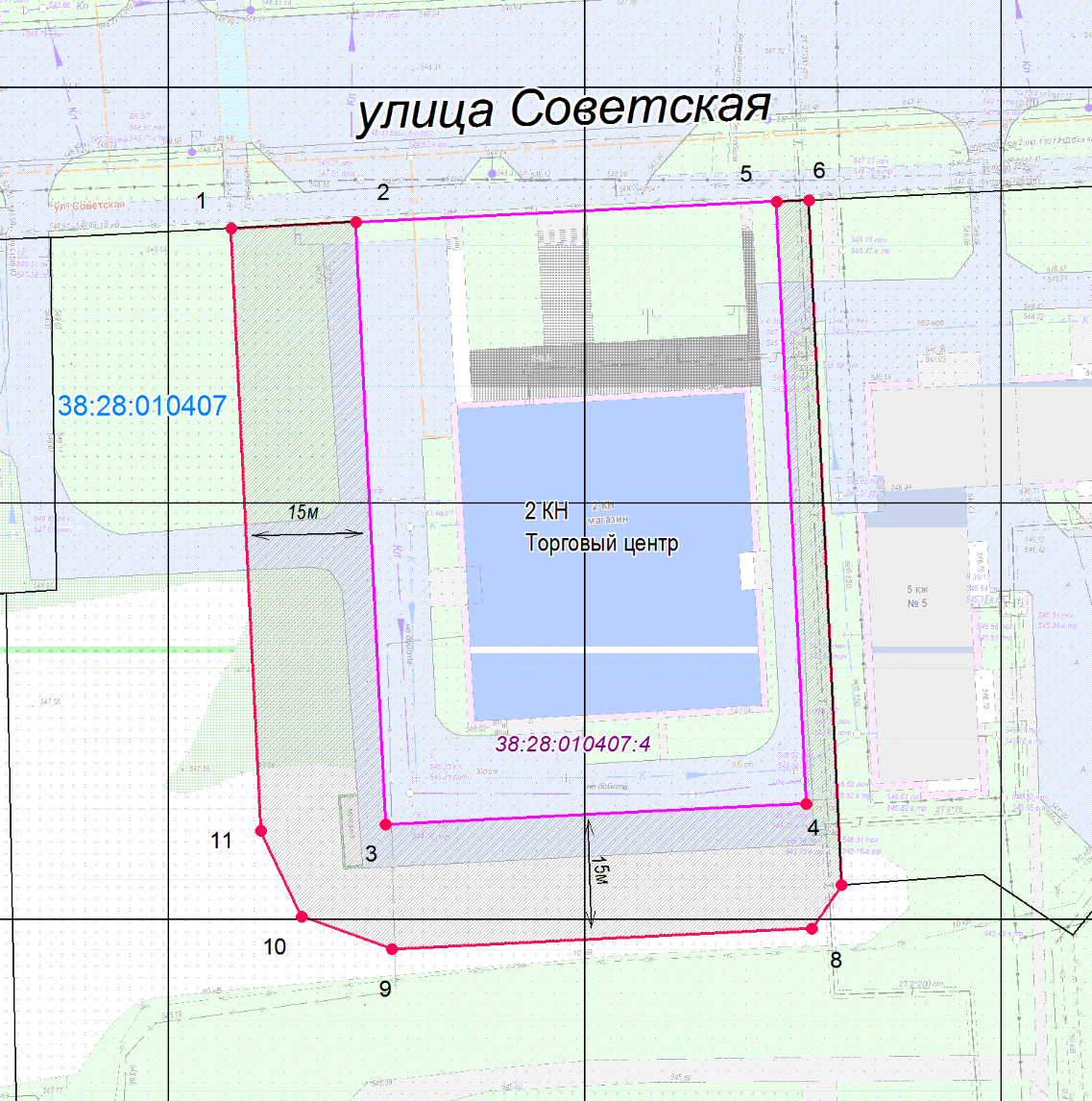 Масштаб 1: 1000Условные обозначения:Приложение №4 кпостановлению администрациигородского округа муниципального образования «город Саянск»от 27.11.2023  № 110-37-1427-23СХЕМА ПРИЛЕГАЮЩЕЙ ТЕРРИТОРИИ1. Местоположение прилегающей территории (адресные ориентиры): Иркутская область, г. Саянск, автодорога Западная, 4а 2. Кадастровый номер объекта, по отношению к которому устанавливаетсяприлегающая территория: -3. Площадь прилегающей территории: земельный участок = 46158 кв.м;4. Вид разрешенного использования земельного участка, по отношению к которому устанавливается прилегающая территория: для хранения автотранспорта.Графическая частьграниц прилегающей территории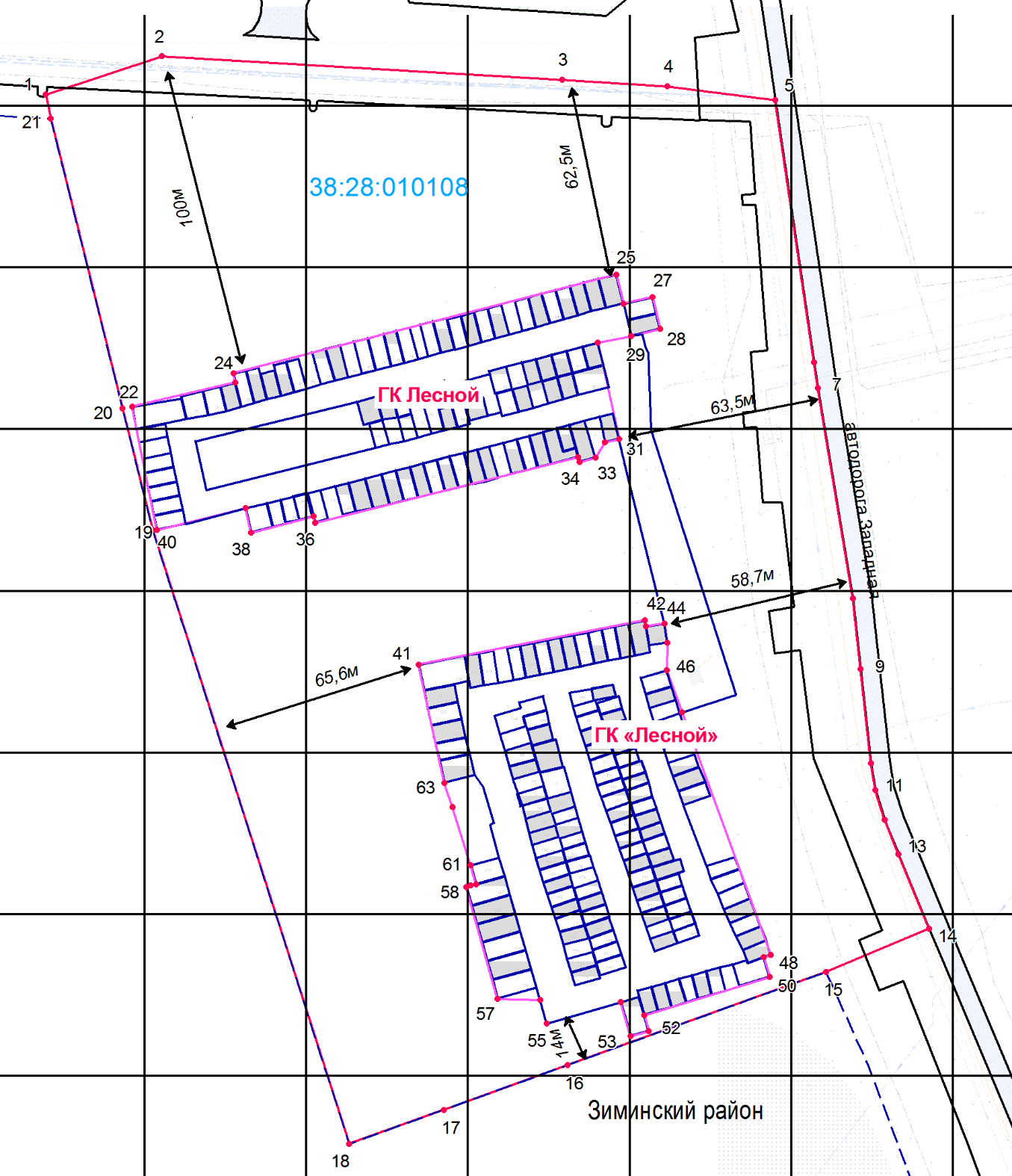 Масштаб 1: 2000Условные обозначения:Земельный участок Земельный участок Земельный участок Обозначение характерных точек границКоординаты, мКоординаты, мОбозначение характерных точек границХY1231587803,733193181,802587805,503193216,803587804,433193216,854587803,563193196,645587774,503193197,966587776,073193218,297587761,083193219,058587759,553193199,129587763,263193188,0210587764,693193187,3411587787,543193182,351587803,733193181,80Граница прилегающей территории Поворотная точка границ прилегающей территории     38:28:010402Кадастровый квартал 38:28:010402:3167Кадастровый номер земельного участкаГраница земельного участка (объекта недвижимости), по отношению к которому устанавливается прилегающая территорияЗемельный участок Земельный участок Земельный участок Обозначение характерных точек границКоординаты, мКоординаты, мОбозначение характерных точек границХY1231587766,683194329,632587767,093194337,253587713,743194340,044587713,333194332,501587766,683194329,63Граница прилегающей территории Поворотная точка границ прилегающей территории     38:28:010414Кадастровый квартал 38:28:010414:83Кадастровый номер земельного участкаГраница земельного участка (объекта недвижимости), по отношению к которому устанавливается прилегающая территорияЗемельный участокЗемельный участокЗемельный участокОбозначение характерных точек границКоординаты, мКоординаты, мОбозначение характерных точек границХY1231587783,043194657,532587783,773194672,513587711,413194676,054587713,893194726,555587786,253194723,006587786,443194726,927587704,183194730,788587698,913194727,299587696,433194676,7910587700,303194665,9811587710,683194661,071587783,043194657,53Граница прилегающей территории Поворотная точка границ прилегающей территории 38:28:010407:4    Кадастровый номер земельного участка, по отношению к которому устанавливается прилегающая территория38:28:010407Кадастровый квартал  Граница земельного участка (объекта недвижимости), по отношению к которому устанавливается прилегающая территорияЗемельный участокЗемельный участокЗемельный участокЗемельный участокЗемельный участокЗемельный участокОбозначение характерных точек границКоординаты, мКоординаты, мОбозначение характерных точек границКоординаты, мКоординаты, мОбозначение характерных точек границХYОбозначение характерных точек границХY1231231587153,483191069,4426587088,753191248,122587165,323191105,3827587090,823191257,093587158,013191229,1128587080,963191259,384587156,103191261,5329587078,853191250,435587151,883191295,0430587076,783191240,126587070,753191306,9231587046,993191246,667587062,783191308,0932587046,013191242,378586997,663191318,9933587041,313191239,349586975,843191321,4134587039,943191234,4910586946,783191324,6435587041,453191234,0111586938,393191325,9136587021,113191152,7812586929,363191328,8837587023,043191152,2413586918,673191333,1238587018,063191132,9714586895,653191342,5939587025,653191131,1915586882,283191310,6540587018,873191103,7616586853,403191230,7022587057,063191096,1917586839,633191192,58Земельный участок (подобъект 2)Земельный участок (подобъект 2)Земельный участок (подобъект 2)18586829,043191163,2512319587018,873191102,4441586977,213191184,7220587056,453191093,1242586990,973191254,7221587146,123191070,9143586989,163191255,011587153,483191069,4444586989,873191260,73Земельный участок (подобъект 1)Земельный участок (подобъект 1)Земельный участок (подобъект 1)45586983,943191261,6512346586975,543191261,3822587057,063191096,1947586962,533191266,1423587064,383191128,0648586887,543191293,5724587067,243191127,4549586886,743191291,4525587097,743191245,7750586880,683191293,2912351586868,923191254,4352586864,013191255,8253586862,423191250,2054586872,863191247,1855586866,253191224,3456586873,613191222,2957586874,013191209,1558586908,553191199,5259586908,933191200,8860586909,373191202,4761586915,333191200,8362586933,183191195,1463586940,693191192,7541586977,213191184,72Граница прилегающей территории Поворотная точка границ прилегающей территории 38:28:010108Кадастровый квартал Граница кадастрового квартала Граница объектов недвижимостиГраница земельного участка (объекта недвижимости), по отношению к которому устанавливается прилегающая территорияГраница городского округа муниципального образования "город Саянск"